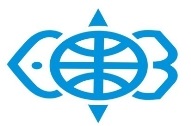 БАЛЬЗАМ МАСЛЯНЫЙ ИЗ ГОЛОТУРИЙ. БИОЛОГИЧЕСКИ АКТИВНАЯ ДОБАВКА К ПИЩЕБАД к пище «Бальзам масляный из голотурий» представляет собой экстракт, приготовленный с использованием внутренних органов трепанга и растительного масла, являющихся источниками каротиноидов класса ксантофиллов, полиненасыщенных жирных кислот, витамина Е и содержащих тритерпеновые гликозиды.Высушенная форма трепанга была морепродуктом и лекарственным лекарством для азиатов на протяжении многих веков. В восточной медицине сухой трепанга и эго экстракты считались афродизиаком и применялись в терапии сексуальных расстройств у мужчин.Каротиноиды голотурий могут быть использованы для снижения риска возникновения сердечно-сосудистых заболеваний, снижения вероятности возникновения онкологических заболеваний, они также обладают гепатопротекторным и противовоспалительным действием. Некоторые недавние исследования с соединений, выделенных из трепанга, показали их противовирусное действие.Витамин Е и полиненасыщенные жирные кислоты помимо хорошо известных антиоксидантных свойств обеспечивают более полное усвоение БАД трепанга и предохраняют их от окисления.Тритерпеновые гликозиды обладают широким спектром биологической активности, в том числе иммуномодулирующими, противоопухолевыми, антимикробным свойствамиТритерпеноидные гликозиды (сапонины) являются основным и наиболее распространенным типом соединений из трепанга. Гликозиды голотурий проявляют цитотоксический эффект в отношении  линии раковых клеток:  эпидермоидной карциномы человека, гепатоцеллюлярной карциномы, колоректальной  карциномы, альвеолярная аденокарциномная базальная опухоль. Противоопухолевая активность этой группы природных соединения очень близка и, иногда, значительно выше, чем у одобренных фармацевтических противоопухолевых препаратов, таких как доксорубицин и некоторые другие. Вытяжки из трепанга обладают целебной силой в отношении такого заболевания как высокое кровяное давление. Экстракт трпанга содержит физиологически активные фенольные соединения с антиоксидантной активностью, которая обеспечивала потенциальную гепатопротекторную активность в отношении тиоацетамида-индуцированное повреждение печени в модели крысы.Высокий уровень глюкозы в крови и связанное с ним ускоренное перекисное окисление липидов участвуют в патогенезе сахарного диабета и его осложнений и обусловлено низкой активностью инсулина крови вследствие инсулинорезистентности или нарушение секреции инсулина в поджелудочной железе, приводящее к клиническим проявлениям сахарного диабета. Было показано, что некоторые соединения из трепанга обладают понижающей глюкозу активностью. Например, фракция сапонина (гликозида), полученная из трепанга, оказывает антидиабетическое действие. Упаковка:  – во флаконах с объемом содержимого 50 см3 – бальзам из голотурий масляный, биологически активная добавка к пище;- в капсулах желатиновых массой содержимого  – бальзам из голотурий масляный, биологически активная добавка к пище;Жидкий масляный экстракт рекомендуется употреблять взрослым с приемом пищи по  (1 ч. ложка) 2 раза в день, в этом количестве содержится 0,75 мг каротиноидов, что составляет 15 % от рекомендуемого суточного потребления (5 мг/сутки для бета-каротина). В этом количестве также  содержится   ПНЖК, что составляет  36 % от рекомендуемого суточного потребления и 7 мг  витамина Е, что составляет 67 % от рекомендуемого суточного потребления. Срок хранения продукции в жидком виде составляет 6 месяцев при температуре от 0 до 8 0С.ТУ 9283-087-00471515-2015